4-H Common MeasuresHealthy Living – FullDo you pay attention to how much fruit you eat each day?Do you pay attention to how many vegetables you eat each day?Do you pay attention to how much water you drink each day?Do you pay attention to how many sugary drinks you drink each day?Do you pay attention to the food label for the food you eat?How often do you eat breakfast?How often do you eat a meal with your family?How often do you eat fast food?Have you given your family ideas for healthy meals or snacks?At 4-H, did you learn about healthy food choices?Do you pay attention to how active you are each day?Do you pay attention to how much time you spend in front of a screen (TV, computer, tablet, or smart phone)?Do you get to decide how much time you spend in front of a screen (TV, computer, tablet, or smart phone)?Do you get to decide how much time you spend in front of a screen (TV, computer, tablet, or smart phone)?At 4-H, did you talk about ways to be active?What do you think about someone else texting and driving a car?What do you think about someone else your age riding a bike and not wearing a helmet?What do you think about someone else your age not wearing a seat belt?What do you think about someone else your age drinking alcohol?What do you think about someone else your age smoking?What do you think about someone else your age taking drugs?Do you encourage your friends to make responsible choices?At 4-H, did you talk about risky behaviors?Do you know how to follow a recipe to make something to eat?Do you know how to make changes to a recipe?Do you know how to use measuring cups and spoons?Do you know how to use knives safely?Do you know how to handle hot pots and pans safely?Do you know how to keep your cooking area clean to stop spreading germs?How old are you?What grade are you in? If it is summer break, which grade will you be starting in the fall?Which of the following best describes your gender?Which of the following best describes your race?How many hours do you typically spend on 4-H activities each week?Are you involved in 4-H at the county level?Are you involved in 4-H at the state level?Are you involved in 4-H at the national level?Was this survey easy to complete?Did you ask for help in completing this survey?Why are you involved in 4-H?What has been the most important thing you have learned by being involved in 4-H?How might you be different if you had never been involved 4-H?Thank you very much!Please return this form as directed.YesUsuallyNot Really NoYesUsuallyNot Really NoYesUsuallyNot Really NoYesUsuallyNot Really NoYesUsuallyNot Really NoEvery dayMost daysSome daysNeverEvery dayMost daysSome daysNeverEvery dayMost daysSome daysNeverYesSort ofNoYesSort ofNoYesUsuallyNot Really NoYesUsuallyNot Really NoYesUsuallyNot Really NoYesSort ofNoYesSort ofNoIt’s okayIt’s usually okayIt’s usually not okayIt’s not okayIt’s okayIt’s usually okayIt’s usually not okayIt’s not okayIt’s okayIt’s usually okayIt’s usually not okayIt’s not okayIt’s okayIt’s usually okayIt’s usually not okayIt’s not okayIt’s okayIt’s usually okayIt’s usually not okayIt’s not okayIt’s okayIt’s usually okayIt’s usually not okayIt’s not okayYesUsuallyNot Really NoYesSort ofNoYesSort ofNoYesSort ofNoYesSort ofNoYesSort ofNoYesSort ofNoYesSort ofNo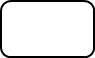 years oldgradeMale (boy)Female (girl)I don’t want to sayAsianBlack or African AmericanHispanic or LatinoNative AmericanNative Hawaiian/Other Pacific IslanderWhite or CaucasianMore than one raceI don’t knowLess than 1 hour1 hour2 hours3 hours4 hours5 or more hoursYesNoYesNoYesNoYesSort ofNoYesNo